Ground Floor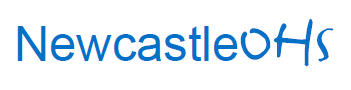 Regent PointRegent Farm RoadGosforthNewcastle upon TyneNE3 3HDTel:  0191 2821188Email:  newcastle.ohs@nhs.netNewcastle OHS Self-Referral- excluding counselling and physiotherapyIf you are experiencing difficulties impacting your health at work, Newcastle OHS offers confidential self-referral for assessment within our service. This service is confidential and your manager will not be informed if you choose to access support. Your self referral will be triaged by the clinical team and the most suitable appointment offered. You may be sent some information by email with links to support areas.You will be offered a telephone appointment with a clinical team member who will assess how best to support your needs. The team will also be able to signpost you to other community services if this seems more appropriate. Please note this is not an urgent care service. Please discuss any urgent concerns with your GP in the first instance.Please email the completed form to newcastle.ohs@nhs.net and include “self-referral” in the subject header
To ensure the security of data the referral should be sent from an NHS net account where possible.Feedback SurveysPlease help improve the service you receive. The Survey takes less than 5 minutes to complete.  Patient Feedback link: https://www.smartsurvey.co.uk/s/MT0FJ/Referrer feedback link: https://www.smartsurvey.co.uk/s/76RUJ/ General Data Protection Regulation (GDPR) - How we use your dataNewcastle OHS statementhttps://www.smartsurvey.co.uk/s/NewcastleOHSGDPRstatement/Newcastle Hospitals’ statementhttps://www.newcastle-hospitals.nhs.uk/help/privacy/ 18th October 2023PRIVATE AND CONFIDENTIALPRIVATE AND CONFIDENTIALPRIVATE AND CONFIDENTIALPRIVATE AND CONFIDENTIALPRIVATE AND CONFIDENTIALPRIVATE AND CONFIDENTIALName: Date of Birth:Date of Birth:Email:Email:Email:Email:Email:Email:Telephone No:Telephone No:Telephone No:Telephone No:Telephone No:Telephone No:Job title:Job title:Department:Department:Location:Location:Brief summary of main difficulties/ concerns:Brief summary of main difficulties/ concerns:Brief summary of main difficulties/ concerns:Brief summary of main difficulties/ concerns:Brief summary of main difficulties/ concerns:Brief summary of main difficulties/ concerns: